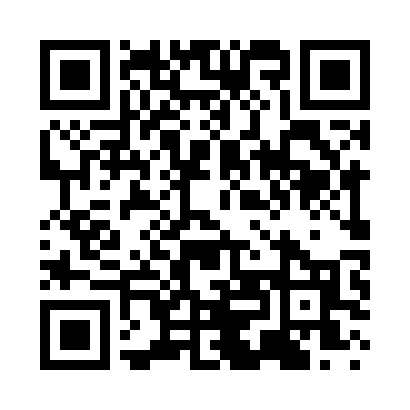 Prayer times for Honeoye, New York, USAMon 1 Jul 2024 - Wed 31 Jul 2024High Latitude Method: Angle Based RulePrayer Calculation Method: Islamic Society of North AmericaAsar Calculation Method: ShafiPrayer times provided by https://www.salahtimes.comDateDayFajrSunriseDhuhrAsrMaghribIsha1Mon3:505:361:145:188:5210:382Tue3:515:361:145:188:5210:373Wed3:525:371:145:198:5210:374Thu3:535:381:155:198:5110:365Fri3:535:381:155:198:5110:366Sat3:545:391:155:198:5110:357Sun3:555:401:155:198:5010:348Mon3:565:401:155:198:5010:349Tue3:585:411:155:198:5010:3310Wed3:595:421:165:198:4910:3211Thu4:005:431:165:198:4910:3112Fri4:015:431:165:198:4810:3013Sat4:025:441:165:198:4710:2914Sun4:035:451:165:188:4710:2815Mon4:055:461:165:188:4610:2716Tue4:065:471:165:188:4510:2617Wed4:075:481:165:188:4510:2518Thu4:095:481:165:188:4410:2419Fri4:105:491:165:188:4310:2220Sat4:115:501:175:188:4210:2121Sun4:135:511:175:178:4110:2022Mon4:145:521:175:178:4110:1823Tue4:155:531:175:178:4010:1724Wed4:175:541:175:178:3910:1625Thu4:185:551:175:168:3810:1426Fri4:205:561:175:168:3710:1327Sat4:215:571:175:168:3610:1128Sun4:235:581:175:158:3510:1029Mon4:245:591:175:158:3410:0830Tue4:266:001:165:158:3210:0631Wed4:276:011:165:148:3110:05